                                                                                                                                               Cardiff Greek Festival 2019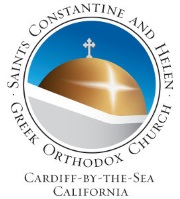                                         Sts. Constantine and Helen Greek Orthodox Church, 3459 Manchester Avenue, Cardiff-by-the-Sea, CA 92007  ▪760-942-0920                                                                                                                                                           office@stsconstantinehelen.com ~ cardiffgreekfestival.com   FESTIVAL DEPOSITS FORM ONLYFESTIVAL DEPOSITS ONLYSubmitted bySubmitted bySubmitted bySubmitted byDate SubmittedDate SubmittedTotal Donation Amount$       Checks attached          Cash attachedTotal Donation Amount$       Checks attached          Cash attachedTotal Donation Amount$       Checks attached          Cash attachedAd/Drawing/Giving TreeAd/Drawing/Giving TreeDonor NameDonor NameCheck#/CashCheck#/CashAreaAreaAmountAmountSpecial Instructions:Special Instructions:Special Instructions:Special Instructions:Special Instructions:Special Instructions:Special Instructions:Special Instructions:Special Instructions:Special Instructions:OFFICE / ACCOUNTING USE ONLYOFFICE / ACCOUNTING USE ONLYOFFICE / ACCOUNTING USE ONLYOFFICE / ACCOUNTING USE ONLYOFFICE / ACCOUNTING USE ONLYOFFICE / ACCOUNTING USE ONLYOFFICE / ACCOUNTING USE ONLYOFFICE / ACCOUNTING USE ONLYOFFICE / ACCOUNTING USE ONLYOFFICE / ACCOUNTING USE ONLYItemizationItemizationItemizationItemizationItemizationItemizationItemizationItemizationItemizationItemizationFundAcct No.Acct No.Net AmountNet AmountDate DepositedDate DepositedDeposited AmountDeposited AmountDeposited AmountOperatingCapitalReserveDeposit